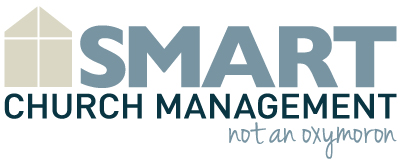 ABC Community Church
Church Member Satisfaction SurveyABC Community Church
Church Member Satisfaction SurveyABC Community Church
Church Member Satisfaction SurveyPlease circle the number that corresponds with your level of agreement.Strongly Disagree = 1    Disagree = 5     Strongly Agree = 10Please circle the number that corresponds with your level of agreement.Strongly Disagree = 1    Disagree = 5     Strongly Agree = 10Please circle the number that corresponds with your level of agreement.Strongly Disagree = 1    Disagree = 5     Strongly Agree = 101.   Overall, I am satisfied as a member of ABC Church.           1     2    3    4    5    6    7    8    9    101     2    3    4    5    6    7    8    9    102.   ABC Church cares about its members.                             1     2    3    4    5    6    7    8    9    101     2    3    4    5    6    7    8    9    103.   I receive the information I need regarding church projects and decisions.    1     2    3    4    5    6    7    8    9    101     2    3    4    5    6    7    8    9    104.   I have a good understanding of the mission and vision of ABC Church.1     2    3    4    5    6    7    8    9    101     2    3    4    5    6    7    8    9    105.   ABC Church meets the spiritual needs of its members.1     2    3    4    5    6    7    8    9    101     2    3    4    5    6    7    8    9    106.   I understand the process of becoming a church volunteer.1     2    3    4    5    6    7    8    9    101     2    3    4    5    6    7    8    9    107.   I feel like I am part of a team helping to fulfill the mission of ABC Church.1     2    3    4    5    6    7    8    9    101     2    3    4    5    6    7    8    9    108.   ABC Church is welcoming to visitors and new church members.1     2    3    4    5    6    7    8    9    101     2    3    4    5    6    7    8    9    109.  I believe our mission and vision drive church decisions.1     2    3    4    5    6    7    8    9    101     2    3    4    5    6    7    8    9    1010.  I am provided opportunities for spiritual growth and leadership.     	1     2    3    4    5    6    7    8    9    101     2    3    4    5    6    7    8    9    1011.  I believe ABC Church cares about the spiritual development of my family.1     2    3    4    5    6    7    8    9    101     2    3    4    5    6    7    8    9    1012.  I intend to continue my membership at ABC Church.  1     2    3    4    5    6    7    8    9    101     2    3    4    5    6    7    8    9    1013.  Please tell us one thing ABC Church could do to better achieve its mission.13.  Please tell us one thing ABC Church could do to better achieve its mission.13.  Please tell us one thing ABC Church could do to better achieve its mission.Comments:  ________________________________________________________________________________________________________________________________________________________________________________________________________________________________________________________________________________________________________________________________________________________________________________________________________________________________________________________Comments:  ________________________________________________________________________________________________________________________________________________________________________________________________________________________________________________________________________________________________________________________________________________________________________________________________________________________________________________________Comments:  ________________________________________________________________________________________________________________________________________________________________________________________________________________________________________________________________________________________________________________________________________________________________________________________________________________________________________________________